Bibliography from Developing Awesome AuthorsBooks for kicking off Writer’s Workshop (Being an Author/Idea Development) The Art Lesson					Tommie DePoalaAunt Isabell Tells a Good One 			Kate DukeNothing Ever Happens on 90th Street		Roni SchotterThe Best Story					Eileen SpinelliAnd To Think That I Saw It on Mulberry Street  	Dr. Seuss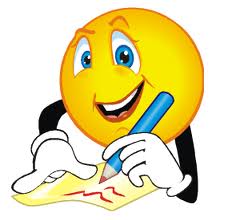 If You Were a Writer					Joan Lowery NixonRocket Learns To Read				Tad HillsRocket Writes A Story				Tad HillsArthur Writes A Story				Mark BrownThe Plot Chickens					Mary Jane and Herm AuchThe Alphabet Tree					Leo LionniLibrary Mouse (series)				Daniel KirkChester 						Melanie WattDory Story						Jerry PallottaBat’s Big Game					Margaret Read MacDonaldRalph Tells a Story					Abby HanlonLook at My Book					Loreen LeedyThe End (Almost)					Jim BentonTell Me About Your Day				Mem FoxWillow 						Denise Brennan NelsonRoller Coaster 					Marla FrazeeWhat Do You Do With An Idea			Kobi YamadaBeatrice Spells Some Lulus and Learns to Write a Letter	Cari BestA Squiggly Story					Andrew LarsenThis Book Will Not Be Fun				Oliver TallecOpinion Writing Red Is Best						Kathy StinsonThe Perfect Pet					Margie PalatiniNot Norman A Goldfish Story			Kelly BennettWhat Pet Should I Get				Dr. SeussThe Principal From the Black Lagoon		Mike ThalerA Fine, Fine School					Sharon CreechDuck, Rabbit						Amy Krouse RosenthalThe Pigeon Series					Mo WillemsHey Little Ant						Phillip M HooseYou Don’t Want a Unicorn				Ame DyckmanInformational Writing				Animals That Nobody Loves				Seymour SimonIf You Had Animal Teeth (series)			Sandra MarkleTransition WordsThe Mitten 						Jim AylesworthClass Books (All published through Scholastic)	One Day in the Life of Bubble Gum			4th Grade at Mt. Horeb Intermediate CenterWhat do You Call A Rhyming Riddle		5th Grade St. Josephs Montessori SchoolOur Class Is Going Green				K students of Oak Park ElementaryPoor Pluto						3rd grade students of Tokay Colony ElementarySequence StoriesThe House That Drac Built				Judy SierraThe Napping House					Audrey WoodInside a Barn In the Country			Alyssa Satin CapucilliInside a House that is Haunted			Alyssa Satin CapucilliThere Was An Old Lady Series			Lucille ColandroHelping Students Find Their VoiceVoices In The Park					Anthony BrowneThe True Story of the 3 Little Pigs			Jon ScieszkaYou Think It is Easy Being the Tooth Fairy? 	Sheri Bell-RehwoldtSeriously, Cinderella Is So Annoying		Trisha Speed ShaskanBelieve Me Goldilocks Rocks			Nancy LoewenTrust Me, Jack’s Beanstalk Stinks!			Eric BraunHonestly Red Riding Hood was Rotten!		Trisha Speed ShaskanMemoirs of an Elf					Devin ScillianCloudy With a Chance of Meatballs			Judy BarrettTwas the Night Before Thanksgiving		Dav PilkeyWOW Words and Choosing WordsBedtime is Canceled					Cece MengBoris Ate a Thesaurus				Neil Steven KlaymanThe Louds Move In!					Carolyn CrimiFancy Nancy						Robin Preiss GlasserHailstones and Halibut Bones			Mary O’NeilMy Many Colored Days				Dr. SeussThe Night I Followed The Dog			Nina LadenDonavan’s Word Jar					Monalisa DeGrossThe Boy Who Loved Words				Roni SchotterMax’s Words						Kate BanksCatalina Magdalena… Was Her Name		Todd ArnoldHello Ocean						Pam Munoz RyanFoodle 						Patricia PavelkaThe Book With No Pictures				BJ NovakMonsters Can Mosey					Understanding Shade of MeaningThe Boy Who Cried Fabulous			Leslea NewmanBooks for Highlighting Punctuation/SentencesExclamation Mark					Amy Krouse RosenthalPunctuation Celebration				Elsa Knight Bruno	The Mega-Delux Capitalization Machine		Justin McCory MartinPunctuation Takes a Vacation			Robin PulverEats, Shoots and Leaves				Lynne TrussTwenty-Odd Ducks					Lynne TrussPunctuation Station					Brain P. ClearyGreedy Apostrophe 					Jan CarrWhatever Says Mark					Terry CollinsFrog. Frog? Frog!					Nancy LoewenWhen and Why Did the Horse Fly?			Cari MeisterThe Question						Scott LangteauHandwritingThe Prince Who Wrote a Letter			Ann LoveLetter WritingThank you Miss Doover				Robin Pulver	Sofa Boy 						Scott J LangteauThe Bee Tree 						Patricia PolaccoFix It							David McPhailI Wanna Iguana					Karen Kaufman OrloffI Wanna New Room					Karen Kaufman OrloffDear Mr. Blueberry					Simon JamesWhat Pet Should I Get				Dr. SeussThe Perfect Pet					Margie PalatniNot Norman, A Goldfish Story			Kelly BennettLearn To Write Series (Creative Teaching Press – many available in big books)	By Rozanne Lanczak WilliamsCat’s Fairy TaleCat Can’t WriteSpecial MemoriesRoom 9 Writes a ReportTess Builds a SnowmanWriting Dino-Mite PoemsThe Author with the Fancy Purple PenHow Can I Get a Pet?Captain Jack’s JournalWriter’s Toolbox Books Series (Various titles for specific writing purposes) Picture Book Window Publ.It’s All About You – Writing Your Own Journal		Nancy LoewenOnce Upon a Time – Writing Your Own Fairy Tale		Nancy LoewenWords I Use When I Write (desk dictionary)	Alana Trisler